ЗЕМСКОЕ СОБРАНИЕКРАСНОКАМСКОГО МУНИЦИПАЛЬНОГО РАЙОНАПЕРМСКОГО КРАЯРЕШЕНИЕ____________                                                                        № ____________.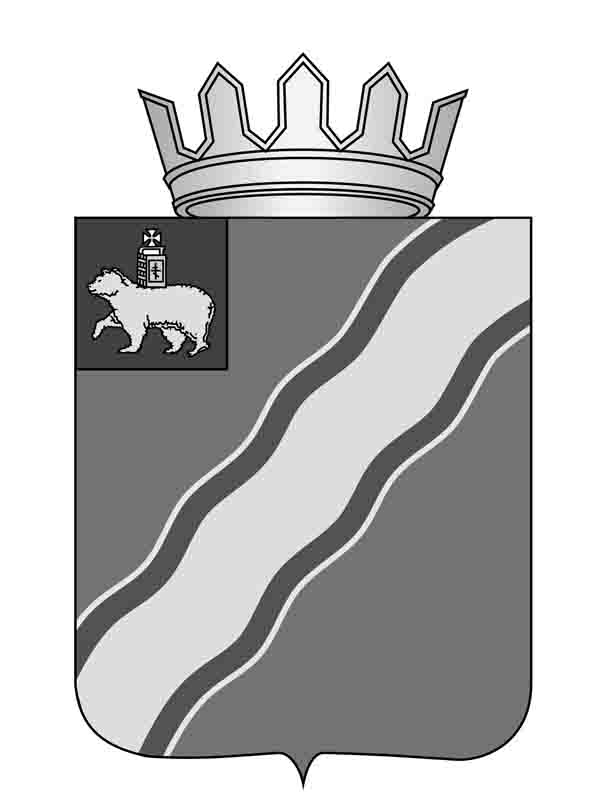 Об утверждении Порядка установления, изменения и отмены муниципальных маршрутов  регулярных перевозок автомобильным транспортом  в границах Краснокамского муниципального района                  и Порядка подготовки документа планирования муниципальных маршрутов регулярных перевозок в границах Краснокамского муниципального района В соответствии со статьей 15 Федерального закона Российской Федерации от 06 октября 2003 г. № 131-ФЗ «Об общих принципах организации местного самоуправления в Российской Федерации», статьями 2, 12 Федерального закона Российской Федерации от 13 июля 2015 г.  № 220-ФЗ «Об организации регулярных перевозок пассажиров и багажа автомобильным транспортом и городским наземным электрическим транспортом в Российской Федерации и о внесении изменений в отдельные законодательные акты Российской Федерации», руководствуясь статьями 8, 20, 22 Устава Краснокамского муниципального района Земское Собрание Краснокамского муниципального района РЕШАЕТ:1. Утвердить  Порядок установления, изменения и отмены муниципальных маршрутов регулярных перевозок автомобильным транспортом в границах Краснокамского муниципального района согласно приложению 1. 2. Утвердить Порядок подготовки документа планирования муниципальных маршрутов регулярных перевозок автомобильным транспортом в границах Краснокамского муниципального района согласно приложению 2.3. Признать утратившим силу приложение 1 «Порядок организации транспортного обслуживания населения автомобильным транспортом общего пользования на регулярных маршрутах пригородного и междугородного сообщений Краснокамского муниципального района» к Решению Земского собрания Краснокамского муниципального района от 27.12.2007 196
(в редакции  от 31.03.2011 № 42)  «Об утверждении Порядка организации транспортного обслуживания населения автомобильным транспортом общего пользования на регулярных маршрутах пригородного и междугородного сообщений Краснокамского муниципального района и Методики формирования тарифов на услуги по перевозке пассажиров общего транспорта на регулярных маршрутах пригородного и междугородного сообщений на территории Краснокамского муниципального района».4. Решение подлежит опубликованию в специальном выпуске «Официальные материалы органов местного самоуправления Краснокамского муниципального района» газеты «Краснокамская звезда».5. Контроль за исполнением решения возложить на комиссию по жилищно-коммунальному хозяйству, строительству, транспорту и связи Земского Собрания Краснокамского муниципального района (В.Ю.Артемов).Приложение 1 к решению Земского собранияКраснокамского муниципального районаот _____№________Порядок установления, изменения и отмены муниципальных маршрутов регулярных перевозок автомобильным транспортом в границах Краснокамского муниципального районаОбщие положения     1.1. Порядок установления, изменения и отмены муниципальных маршрутов регулярных перевозок автомобильным транспортом в границах Краснокамского муниципального района (далее - Порядок) разработан в соответствии с частью 1 статьи 12  Федерального закона от 13 июля 2015 г. № 220-ФЗ «Об организации регулярных перевозок пассажиров и багажа автомобильным транспортом и городским наземным электрическим транспортом в Российской Федерации и о внесении изменений в отдельные законодательные акты Российской Федерации».      1.2. Порядок предназначен для упорядочения процедуры установления новых, изменения или отмены существующих муниципальных маршрутов регулярных перевозок автомобильным транспортом в границах   Краснокамского муниципального района (далее - муниципальный маршрут), установления единых подходов и сроков выполнения работ, связанных с их установлением, изменением и отменой.     1.3. Понятия и термины, используемые в настоящем Порядке, применяются в соответствии с Федеральным законом от 8 ноября 2007 г. № 259-ФЗ «Устав автомобильного транспорта и городского наземного электрического транспорта», Федеральным законом от 13 июля 2015 г. № 220-ФЗ «Об организации регулярных перевозок пассажиров и багажа автомобильным транспортом и городским наземным электрическим транспортом в Российской Федерации и о внесении изменений в отдельные законодательные акты Российской Федерации»  (далее – Федеральный Закон № 220-ФЗ) и иными нормативными правовыми актами Российской Федерации и Пермского края.     1.4. Уполномоченным органом, ответственным за установление, изменение и отмену муниципальных маршрутов является Управления развития инфраструктуры, ЖКХ, транспортного обслуживания и дорог (далее – Уполномоченный орган).    1.5. Установление, изменение и отмена муниципального маршрута утверждается постановлением администрации Краснокамского муниципального района.   1.6. За 7 календарных дней до даты изменения или отмены маршрутов, указанной в соответствующем постановлении об изменении или отмены маршрутов,  администрация Краснокамского муниципального района оповещает об этом население через официальный сайт в информационно-телекоммуникационной сети «Интернет», средства массовой информации, автовокзал г. Краснокамска.Порядок установления муниципальных маршрутов      2.1. Инициаторами установления Муниципальных маршрутов регулярных перевозок могут выступать Уполномоченный орган, органы местного самоуправления поселений Краснокамского муниципального района, юридические лица, индивидуальные предприниматели или уполномоченные участники договора простого товарищества, имеющие намерение осуществлять регулярные перевозки или осуществляющих регулярные перевозки по данным маршрутам.     2.2. Установление маршрутов осуществляется Уполномоченным органом с учетом потребности населения в перевозках, возможности обеспечения безопасных условий перевозок, а также с учетом предложений инициаторов установления и изменения маршрутов.    2.3. Инициатор установления маршрута составляет заявку на установление маршрута в свободной форме (далее - заявка), содержащую следующие сведения о маршруте:        наименование (для юридического лица), фамилия, имя и если имеется, отчество (для индивидуального предпринимателя), идентификационный номер налогоплательщика, почтовый адрес, контактные телефоны;наименование маршрута в виде наименований начального остановочного пункта и конечного остановочного пункта по маршруту; наименования промежуточных остановочных пунктов по маршруту регулярных перевозок;наименования улиц, автомобильных дорог, по которым предполагается движение транспортных средств между остановочными пунктами по маршруту;протяженность маршрута;порядок посадки и высадки пассажиров (только в установленных остановочных пунктах или, если это не запрещено действующим законодательством, в любом не запрещенном правилами дорожного движения месте по маршруту);вид регулярных перевозок;виды транспортных средств и классы транспортных средств, которые используются для перевозок по маршруту, максимальное количество транспортных средств каждого класса;экологические характеристики транспортных средств, которые используются для перевозок по маршруту.2.4. К заявке прилагаются проекты схемы маршрута, расписания (графика), расчет предполагаемого пассажиропотока.  Проект схемы маршрута оформляется в виде графического условного изображения с указанием остановочных пунктов и расстоянием между промежуточными остановками, наименования улиц и автомобильных дорог, по которым предполагается движение автомобильного транспорта между остановочными пунктами. Наличие в схеме  маршрута автовокзала г.Краснокамска обязательно.Проекты схемы маршрута и расписания (графика) должны быть согласованы с органами местного самоуправления поселений Краснокамского муниципального района, на территории которых заканчивается маршрут. Проект расписания должен быть согласован с автовокзалом г.Краснокамска и разработан с учетом расписаний действующих муниципальных маршрутов. Документы представляются в Уполномоченный орган в двух экземплярах.2.5. Заявление об установлении маршрута и прилагаемые к нему документы представляются в Уполномоченный орган непосредственно или направляются заказным почтовым отправлением с уведомлением о вручении. Допускается направление указанного заявления и прилагаемых к нему документов в форме электронных документов, подписанных электронной подписью любого вида.2.6. Уполномоченный орган проводит проверку представленных документов на их соответствие настоящему Порядку, полноты и достоверности сведений, содержащихся в них, а также проводит оценку соответствия маршрута требованиям безопасности дорожного движения.2.7. Для проведения оценки соответствия маршрута требованиям безопасности дорожного движения Уполномоченным органом организуется обследование дорожных условий   комиссией по оценке технического состояния автомобильных дорог, утверждаемой постановлением администрации Краснокамского муниципального района. Результаты обследования оформляются актом, в котором выносится заключение комиссии о возможности эксплуатации действующего и установления нового муниципального маршрута.     В случае установления муниципального маршрута, проходящего по автомобильным дорогам, по которым осуществляются регулярные перевозки, проведение обследования дорожных условий не требуется. 2.8. По результатам проверки представленных документов Уполномоченный орган принимает решение об установлении нового маршрута или об отказе в установлении нового маршрута.2.9. Рассмотрение документов, представленных перевозчиками, осуществляется на безвозмездной основе.2.10. Решение об отказе в установлении нового маршрута принимается в случаях:в заявлении об установлении данного маршрута указаны недостоверные сведения;планируемое расписание для каждого остановочного пункта по данному маршруту не соответствует требованиям безопасности дорожного движения и имеющемуся пассажиропотоку;данный маршрут не соответствует требованиям, установленным правилами обеспечения безопасности перевозок пассажиров и грузов автомобильным транспортом и городским наземным электрическим транспортом, утвержденными федеральным органом исполнительной власти, осуществляющим функции по выработке государственной политики и нормативно-правовому регулированию в сфере транспорта;техническое состояние улиц, автомобильных дорог, по которым проходит данный маршрут, и размещенных на них искусственных дорожных сооружений не соответствует максимальным полной массе и (или) габаритам транспортных средств, которые предлагается использовать для осуществления регулярных перевозок по данному маршруту;составления расписания без учета расписаний действующих маршрутов, приводящего к неравномерности движения транспортных средств на действующих маршрутах, без согласования автовокзала г.Краснокамска;непредставления  сведений,  предусмотренных пунктами 2.3 и  2.4 настоящего Порядка.При этом перевозчику направляется письменное уведомление с обоснованием причин отказа в течение пяти рабочих дней со дня принятия решения.2.11. В случае установления нового маршрута по инициативе Уполномоченного органа, органов местного самоуправления поселений Краснокамского муниципального района, документы, предусмотренные пунктами 2.3 и  2.4.  настоящего Порядка, оформляются Уполномоченным органом.2.12. Решение об установлении нового маршрута оформляется постановлением администрации Краснокамского муниципального района о включении маршрута в реестр муниципальных маршрутов регулярных перевозок Краснокамского муниципального района (далее именуется - Реестр).2.13. В случае принятия решения об установлении маршрута Уполномоченный орган в течение семи рабочих дней со дня принятия этого решения вносит сведения об установлении данного маршрута в Реестр.2.14. Маршрут считается установленным со дня внесения сведений о данном маршруте в Реестр.2.15. При внесении в Реестр сведений о новом маршруте Уполномоченный орган присваивает ему определенный порядковый номер.2.16. Общий срок рассмотрения документов на установление нового автобусного маршрута не может превышать 30 календарных дней.2.17. Уполномоченный орган после установления нового маршрута не позднее 90 календарных дней должен организовать:закупку работ, связанных с осуществлением регулярных перевозок, в порядке, установленном законодательством Российской Федерации о контрактной системе в сфере закупок товаров, работ, услуг для обеспечения государственных нужд, в случае установления маршрута с осуществлением регулярных перевозок по регулируемым тарифам;открытый конкурс на право осуществления перевозок по маршруту регулярных перевозок по нерегулируемым тарифам.2.18. В случаях, предусмотренных в пунктах 2 и 5 части 4 статьи 39 Федерального закона № 220-ФЗ  установление маршрута производится на основании сведений, предоставленных перевозчиком в соответствии с частью 1 статьи 39 Федерального закона № 220-ФЗ.Порядок изменения и отмены муниципальных маршрутов3.1. Изменение маршрута производится по инициативе Уполномоченного органа или по заявлению юридического лица, индивидуального предпринимателя, уполномоченного участника договора простого товарищества, осуществляющего перевозку пассажиров на данном маршруте с учетом потребности населения в перевозках, возможности обеспечения безопасных условий перевозок, а также с учетом предложений инициаторов изменения маршрута.3.2. Основаниями для изменения муниципального маршрута являются:несоответствие отдельных участков изменяемого маршрута требованиям безопасных условий перевозок пассажиров и багажа;закрытие (открытие) движения пассажирского транспорта на отдельных участках улично-дорожной сети на постоянной основе;протяженность измененного маршрута изменена более чем на   20 процентов от протяженности действующего маршрута.3.3. Для изменения действующего маршрута перевозчик направляет Уполномоченному органу документы, предусмотренные пунктами 2.3 и 2.4  настоящего Порядка.3.4. Срок рассмотрения представленных документов составляет не более 30 календарных дней со дня их поступления в Уполномоченный орган.3.5. Заявление об изменении маршрута и прилагаемые к нему документы представляются в Уполномоченный орган непосредственно или направляются заказным почтовым отправлением с уведомлением о вручении. Допускается направление указанного заявления и прилагаемых к нему документов в форме электронных документов, подписанных электронной подписью любого вида.3.6. Уполномоченный орган проводит проверку представленных документов на их соответствие настоящему Порядку, полноты и достоверности сведений, содержащихся в них, а также проводит оценку соответствия измененного маршрута требованиям безопасности дорожного движения.3.7. По результатам проверки представленных документов Уполномоченный орган принимает решение об изменении маршрута или об отказе в изменении маршрута.3.8. Решение об отказе в изменении маршрута принимается в случаях:в заявлении об изменении данного маршрута указаны недостоверные сведения;планируемое расписание для каждого остановочного пункта по данному маршруту не соответствует требованиям безопасности дорожного движения и имеющемуся пассажиропотоку;данный маршрут не соответствует требованиям, установленным правилами обеспечения безопасности перевозок пассажиров и грузов автомобильным транспортом и городским наземным электрическим транспортом, утвержденными федеральным органом исполнительной власти, осуществляющим функции по выработке государственной политики и нормативно-правовому регулированию в сфере транспорта;техническое состояние улиц, автомобильных дорог, по которым проходит данный маршрут, и размещенных на них искусственных дорожных сооружений не соответствует максимальным полной массе и (или) габаритам транспортных средств, которые предлагается использовать для осуществления регулярных перевозок по данному маршруту;в состав данного маршрута предлагается включить остановочные пункты, пропускная способность которых при условии определения ее в порядке, установленном федеральным органом исполнительной власти, осуществляющим функции по выработке государственной политики и нормативно-правовому регулированию в сфере транспорта, превышена;наличия на измененном маршруте участков, совпадающих с участками иного действующего маршрута, протяженность которых составляет более 60 процентов от протяженности действующего маршрута;составления расписания без учета расписаний действующих маршрутов, приводящего к неравномерности движения транспортных средств на действующих маршрутах;непредставления  сведений, предусмотренных  пунктами 2.3, 2.4 настоящего Порядка.При этом перевозчику направляется письменное уведомление с обоснованием причин отказа в течение пяти рабочих дней со дня принятия решения.3.9. В случае изменения маршрута по инициативе Уполномоченного органа,  документы, предусмотренные пунктами 2.3 и 2.4  настоящего Порядка, оформляются Уполномоченным органом.3.10. Решение об изменении маршрута оформляется постановлением администрации Краснокамского муниципального района о внесении изменений в Реестр.3.11. В случае принятия решения об изменении маршрута Уполномоченный орган в течение семи рабочих дней со дня принятия этого решения вносит сведения об изменении маршрута в Реестр.3.12. Маршрут считается измененным со дня внесения сведений о данном маршруте в Реестр.3.13. Если заявлением об изменении маршрута предусматривается увеличение максимального количества транспортных средств, используемых для регулярных перевозок по данному маршруту, Уполномоченный орган в течение семи рабочих дней со дня внесения таких изменений в Реестр выдает юридическому лицу, индивидуальному предпринимателю, уполномоченному участнику договора простого товарищества, которые обратились с указанным заявлением, дополнительные карты маршрута регулярных перевозок.3.14. В случае принятия решения об изменении маршрута,  Уполномоченный орган производит переоформление свидетельства об осуществлении перевозок по маршруту регулярных перевозок  или вносит изменение в муниципальный контракт об организации регулярных перевозок и в карты маршрута регулярных перевозок в течение пяти дней со дня обращения с соответствующим заявлением юридического лица, индивидуального предпринимателя, уполномоченного участника договора простого товарищества.3.15. Основаниями для отмены муниципального маршрута являются:отсутствие потребности населения;неоднократное отсутствие заявок перевозчиков на участие в открытом конкурсе на осуществление регулярных перевозок по нерегулируемым тарифам по конкретному муниципальному маршруту или неоднократное отсутствие заявок на заключение муниципального контракта на выполнение работ, связанных с осуществлением регулярных перевозок по регулируемым тарифам по конкретному межмуниципальному маршруту;несоответствие технического состояния и уровня содержания автомобильных дорог, улиц, искусственных сооружений, железнодорожных переездов, их инженерного оборудования требованиям безопасности дорожного движения;маршрут не соответствует требованиям, установленным правилами обеспечения безопасности перевозок пассажиров и грузов автомобильным транспортом и городским наземным электрическим транспортом, утвержденными федеральным органом исполнительной власти, осуществляющим функции по выработке государственной политики и нормативно-правовому регулированию в сфере транспорта;на маршруте отсутствует перевозчик более шести месяцев.3.16. Решение об отмене маршрута оформляется постановлением администрации Краснокамского муниципального района о внесении изменений в Реестр.3.17.  Юридическое лицо, индивидуальный предприниматель должны быть уведомлены Уполномоченным лицом  об отмене маршрута регулярных перевозок, изменении вида регулярных перевозок не позднее чем за сто восемьдесят дней до дня вступления соответствующего решения в силу.3.18.   В случае принятия решения об отмене маршрута Уполномоченный орган в течение семи рабочих дней со дня принятия этого решения вносит сведения об отмене маршрута в Реестр.3.19.  Маршрут считается отмененным со дня исключения сведений о данном маршруте из Реестра.Контроль Контроль за соблюдением требований Порядка возлагается на Уполномоченный орган.Приложение 2 к решению Земского собранияКраснокамского муниципального районаот _____№________Порядокподготовки документа планирования муниципальных маршрутов регулярных перевозок автомобильным транспортом в границах Краснокамского муниципального районаОбщие положения Настоящий Порядок подготовки документа планирования муниципальных маршрутов регулярных перевозок автомобильным транспортом в границах Краснокамского муниципального района  (далее – Порядок)  разработан в соответствии с частью 4 статьи 2 Федерального закона от 13 июля 2015 года № 220-ФЗ «Об организации регулярных перевозок пассажиров и багажа автомобильным транспортом и городским наземным электрическим транспортом в Российской Федерации и о внесении изменений в отдельные законодательные акты Российской Федерации» (далее - Федеральный закон № 220-ФЗ).          1.2.     Настоящий Порядок разработан в целях:-  повышения качества транспортного обслуживания населения при перевозках на муниципальных маршрутах регулярных перевозок автомобильным транспортом в границах Краснокамского муниципального района (далее – муниципальных маршрутах);- совершенствования организации регулярных перевозок пассажиров на муниципальных маршрутах.       3. Уполномоченным органом по подготовке документа планирования регулярных перевозок на  муниципальных маршрутах регулярных перевозок автомобильным транспортом в границах Краснокамского муниципального района (далее – документ планирования) является Управление развития инфраструктуры, ЖКХ, транспортного обслуживания и дорог администрации Краснокамского муниципального района (далее - Уполномоченный орган).4. Документ планирования утверждается  постановлением администрации Краснокамского муниципального района на  трехлетний период:на 2017-2018 годы – в срок до  01 февраля 2017 года, на последующие периоды – в срок до 25 декабря последнего года действия текущего Документа планирования.      5. Документ планирования в течение 10 рабочих дней со дня его утверждения размещается на официальном сайте администрации Краснокамского муниципального района в информационно-телекоммуникационной сети  «Интернет». Состав документа планирования Документ планирования ведется Уполномоченным органом на бумажном носителе по форме согласно приложению к настоящему Порядку.Документ планирования состоит из следующих разделов:- раздел 1  - «Виды регулярных перевозок по муниципальным маршрутам»;- раздел 2 -   «План изменения муниципальных маршрутов»;      -раздел 3 -«План-график заключения муниципальных контрактов о выполнении работ, связанных с осуществлением регулярных перевозок по регулируемым тарифам и выдачи свидетельств об осуществлении перевозок по муниципальным маршрутам»;      -раздел 4 - «План проведения иных мероприятий, направленных на обеспечение транспортного обслуживания населения».2.3. Раздел 1 документа планирования должен содержать информацию о каждом муниципальном маршруте со следующими сведениями:а) порядковый номер записи в документе планирования;б) номер и наименование муниципального маршрута в соответствии с Реестром муниципальных маршрутов регулярных перевозок (далее – Реестром);в) фактический вид регулярных перевозок, установленный для муниципального маршрута на момент утверждения документа планирования (по регулируемым тарифам/по нерегулируемым тарифам);г) планируемый вид регулярных перевозок на соответствующем муниципальном маршруте (по регулируемым тарифам/по нерегулируемым тарифам);д) дата изменения вида регулярных перевозок на соответствующем муниципальном маршруте (заполняется в случае изменения вида регулярных перевозок на муниципальном маршруте, должна соответствовать требованиям, указанным в пункте 2.7 настоящего Порядка).2.4. Раздел 2 документа планирования должен содержать информацию о муниципальных маршрутах, подлежащих установлению, изменению или отмене, со следующими сведениями:а) порядковый номер записи в документе планирования;б) номер и наименование муниципального маршрута в соответствии с Реестром;в) вид изменения муниципального маршрута (установление, изменение или отмена);г) содержание изменения (заполняется в случае установления нового или изменения действующего муниципального маршрута);д) дата изменения (должна соответствовать требованиям, указанным в пункте 2.7 настоящего Порядка).2.5. Раздел 3 документа планирования должен содержать информацию о муниципальных маршрутах, по которым запланированы мероприятия по заключению муниципальных контрактов о выполнении работ, связанных с осуществлением регулярных перевозок по регулируемым тарифам, и выдаче свидетельств об осуществлении перевозок по муниципальным маршрутам, со следующими сведениями:а) порядковый номер записи в документе планирования;б) номер муниципального маршрута в соответствии с Реестром; в) срок  начала проведения процедуры заключения муниципального контракта о выполнении работ, связанных с осуществлением регулярных перевозок по регулируемым тарифам, в соответствии с Федеральным законом № 44-ФЗ (заполняется в отношении муниципальных маршрутов, по которым установлен вид перевозок «по регулируемым тарифам»);д) срок начала проведения конкурсных процедур в соответствии с Федеральным законом от 13.07.2015 N 220-ФЗ (заполняется в отношении муниципальных маршрутов, по которым установлен вид перевозок «по нерегулируемым тарифам», в случае наличия предусмотренных Федеральным законом № 220-ФЗ оснований для проведения конкурса);2.6. Раздел 4 документа планирования должен содержать информацию о муниципальных маршрутах, на которых запланировано проведение иных мероприятий, направленных на обеспечение транспортного обслуживания населения, со следующими сведениями:а) порядковый номер записи в документе планирования;б) номер и наименование муниципального маршрута в соответствии с Реестром;в) наименование мероприятия (в том числе изменение технико-эксплуатационных условий на муниципальном маршруте, установление, упразднение, переименование остановочного пункта на муниципальном маршруте);г) содержание мероприятия;д) срок проведения мероприятия.2.7. Сроки  проведения мероприятий, связанных с изменением вида регулярных перевозок или отменой муниципальных маршрутов, должны указываться в документе планирования с учетом необходимости извещения об этих мероприятиях перевозчиков, осуществляющих регулярные перевозки по муниципальным маршрутам, не позднее чем за сто восемьдесят дней до дня вступления в силу постановления Администрации  Краснокамского муниципального района об утверждении документа планирования (о внесении изменений в документ планирования).При внесении изменений в документ планирования, предусматривающих установление более поздних сроков проведения мероприятий, связанных с изменением вида регулярных перевозок или отменой муниципальных маршрутов, не предусматривающих изменение вида регулярных перевозок или отмену муниципальных маршрутов, новое уведомление перевозчиков, осуществляющих регулярные перевозки по муниципальным маршрутам, в установленный абзацем первым настоящего пункта срок не требуется.2.8. Внесение в документ планирования сведений, не предусмотренных пунктами 2.3-2.6 настоящего Порядка, не допускается.Приложение к Порядку подготовки документа планирования муниципальных маршрутов регулярных перевозок автомобильным транспортом в границах Краснокамского муниципального района  Формадокумента планирования регулярных перевозок автомобильным транспортом в границах Краснокамского муниципального районаДокумент планирования регулярных перевозок автомобильным транспортомв границах Краснокамского муниципального районана 20___-20___ годыРаздел 1. ВИДЫ РЕГУЛЯРНЫХ ПЕРЕВОЗОКПО МУНИЦИПАЛЬНЫМ МАРШРУТАМРаздел 2. ПЛАН ИЗМЕНЕНИЯ МУНИЦИПАЛЬНЫХ МАРШРУТОВРаздел 3. ПЛАН-ГРАФИК ЗАКЛЮЧЕНИЯ МУНИЦИПАЛЬНЫХ КОНТРАКТОВО ВЫПОЛНЕНИИ РАБОТ, СВЯЗАННЫХ С ОСУЩЕСТВЛЕНИЕМ РЕГУЛЯРНЫХПЕРЕВОЗОК ПО РЕГУЛИРУЕМЫМ ТАРИФАМ И ВЫДАЧИ СВИДЕТЕЛЬСТВОБ ОСУЩЕСТВЛЕНИИ ПЕРЕВОЗОК ПО МУНИЦИПАЛЬНЫМ МАРШРУТАМРаздел IV. ПЛАН ПРОВЕДЕНИЯ ИНЫХ МЕРОПРИЯТИЙ, НАПРАВЛЕННЫХНА ОБЕСПЕЧЕНИЕ ТРАНСПОРТНОГО ОБСЛУЖИВАНИЯ НАСЕЛЕНИЯГлава Краснокамскогомуниципального района – главаадминистрации Краснокамскогомуниципального района                    Председатель Земского                 Собрания Краснокамского                  муниципального района               Ю.Ю.КрестьянниковГ.П.НовиковN п/пНомер и наименование муниципального маршрутаФактический вид регулярных перевозок на муниципальном маршрутеПланируемый вид регулярных перевозок на муниципальном маршрутеДата изменения вида регулярных перевозокN п/пНомер и наименование муниципального маршрутаВид изменения муниципального маршрута (установление, изменение, отмена)Содержание измененияДата измененияN п/пНомер и наименование муниципального маршрутаСрок начала проведения процедуры заключения муниципального контракта в соответствии с Федеральным законом N 44-ФЗСрок начала проведения конкурсной процедуры в соответствии с Федеральным законом N 220-ФЗN п/пНомер и наименование муниципального маршрутаНаименование мероприятияСодержание мероприятияСрок выполнения мероприятия